Szkodliwy i kosztowny hałasPowszechnym problemem przy hodowli zwierząt jest kwestia nadmiernego hałasu, który jest przyczyną wielu chorób związanych z wywoływaniem stresu u chowu. Narażone na jego działanie stworzenia bardzo często mają problem z przyrostem masy ciała, rozrodem, a w skrajnych przypadkach może on doprowadzić nawet do śmierci. Co możemy zrobić, aby ustrzec naszą hodowlę przed skutkami zbyt dużego wzrostu decybeli?Budynek inwentarski wraz z przyległymi do niego pomieszczeniami pomocniczymi tworzą kompleks, na terenie którego odbywają się wszystkie prace związane z hodowlą zwierząt, w wyniku których wytwarza się znaczny hałas. Głównym jego źródłem są przede wszystkim pracujące na zewnątrz maszyny i pojazdy transportowe, ale także wewnętrzne urządzenia do zadawania paszy, czyszczenia obornika czy też pracująca hala udojowa. To nie jedyne źródła hałasu. Bardzo często zdarza się, że stres u zwierząt wywoływany jest także przez opady deszczu lub gradu, czego nie do końca jesteśmy świadomi. Mimo, że problem ten jest dość powszechny, niewiele osób zdaje sobie sprawę z konsekwencji, jakie wiążą się z narażeniem zwierząt na hałas wywołany opadami atmosferycznymi. Wywołany w ten sposób stres może przełożyć się w bardzo niekorzystny sposób na stan naszego chowu. Jedno z głównych zadań budynku inwentarskiego, czyli zabezpieczenie zwierząt przed niekorzystnymi warunkami pogodowymi, powinno być ściśle powiązane z ochroną przed nadmiernym hałasem. Dlatego tak bardzo ważne jest, aby pokrycia dachowe zainstalowane na pomieszczeniach gospodarczych były wykonane z materiałów charakteryzujących się dobrą izolacją akustyczną. Wykorzystanie takich materiałów, jak płyty włóknisto-cementowo EuroFala, może w znaczący sposób przyczynić się do zredukowania hałasu w pomieszczeniu. Jeśli o to nie zadbamy, musimy się liczyć ze wszystkimi konsekwencjami, jakie wiążą się z występowaniem stresu u zwierząt. Warto podkreślić, że jego objawy są bardzo złożone, a możemy je zaobserwować zarówno w procesach emocjonalnych, jak i fizjologicznych.Do głównych schorzeń wywołanych długotrwałym stresem możemy zaliczyć choroby układu krążenia, podwyższony poziom cholesterolu we krwi, zaburzenia snu i erekcji oraz obniżenie wydolności układu immunologicznego. Wszystkie te przypadłości są bardzo niebezpiecznie i mogą doprowadzić do znacznego pogorszenia stanu naszej hodowli, co może mieć bardzo duże przełożenie na obniżenie przychodów z gospodarstwa. Według specjalistów, natężenie dźwięków w pomieszczeniach inwentarskich nie powinno przekraczać 70dB. Warto więc pochylić się nad tym problemem podczas projektowania budynku, uwzględniając wszystkie elementy związane z odpowiednim wygłuszeniem pomieszczeń, a także wziąć pod uwagę możliwość modernizacji już istniejących budynków. W przyszłości może to w znaczący sposób przyczynić się do jakościowej poprawy naszej hodowli, dzięki czemu szybko uzyskamy zwrot poniesionych kosztów.Skuteczność płyt włóknisto-cementowych EuroFala można zobaczyć na filmie dostępnym na kanale YouTube firmy Cembrit pod następującym adresem: https://www.youtube.com/watch?v=EEhLX689Vdo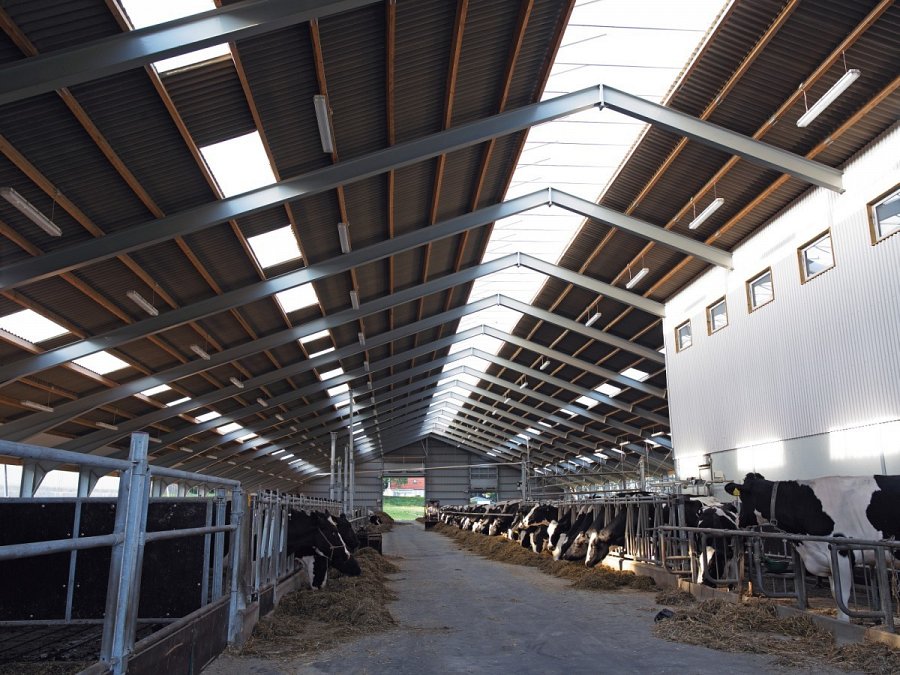 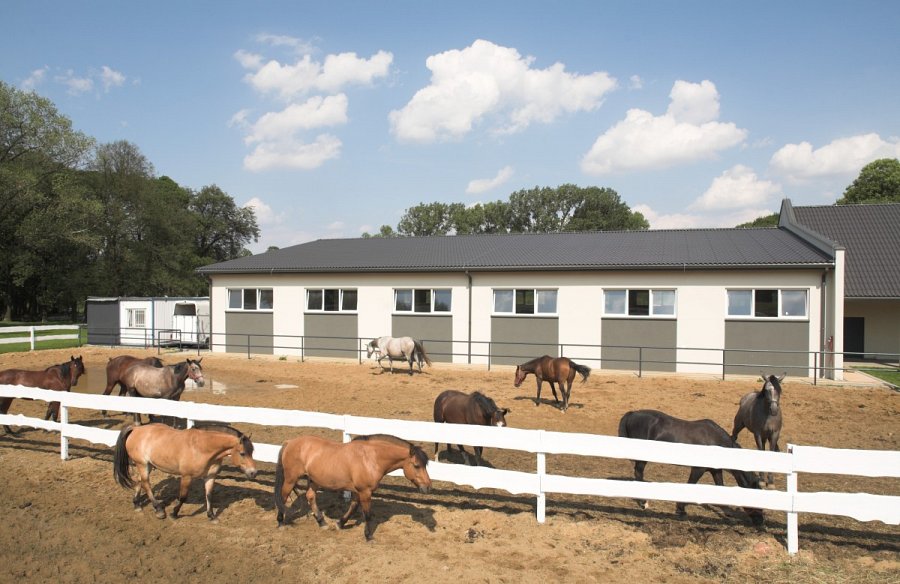 